Персональные данные выпускника                                       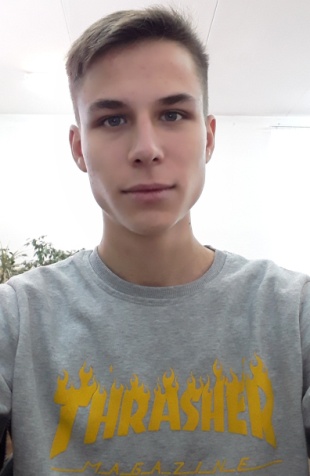 Ф.И.О: Яковлев Вадим АлександровичДата рождения: 03.02.1998 г. Город: Свердловская область г. БогдановичТелефон: 89615738797Образовательное учреждение: ГБПОУ  СО                      «Богдановичский политехникум»Специализация: «Электромонтер по 
ремонту и обслуживанию электрооборудования» (по отраслям)
Тип деятельности, которым вы хотели бы заниматься:Искать свои перспективные пути в сфере бизнеса, стать успешным предпринимателем.Хобби:Занимаюсь Рэп культурой, вокалом, пишу тексты песен, профессионально записываю, делаю ведение и мастеринг вокала. Моё кредо:Качественно делаю музыку. Занимаюсь ремонтом компьютеров, телефонов. 9 лет занимался триатлоном, имею множество грамот и медалей.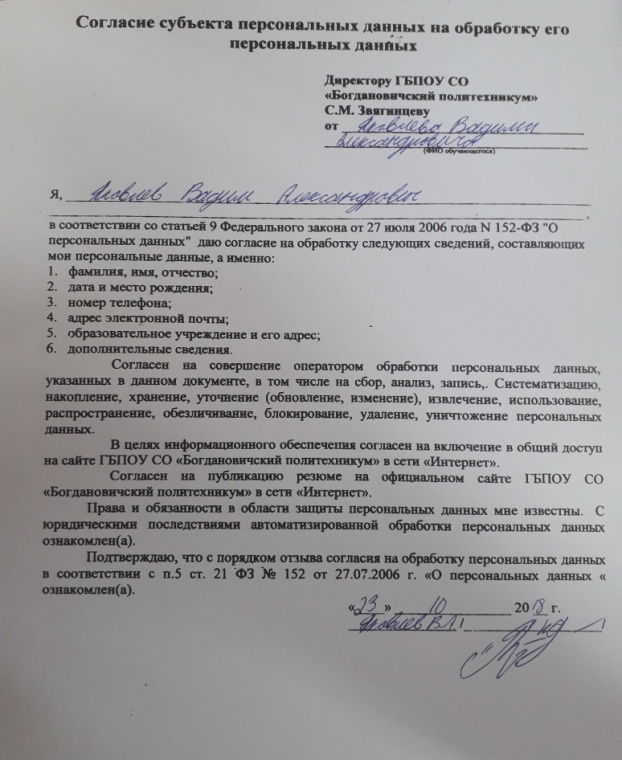 